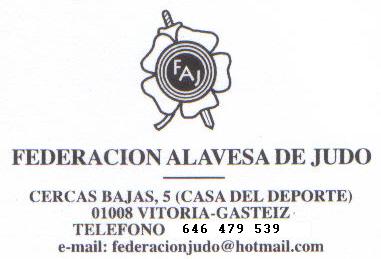                                                            Campeonato de Alava Senior                                   Masculino y FemeninoDía:	Sábado  17  Mayo  de  2014Lugar:   Polideportivo   de  ArriagaPesaje:	19 h. tardeCompetición:	19,30 h. tardeEdad:	    Nacidos /as  hasta el año   99Pesos:	MASCULINO: - 60, - 66, - 73, - 81, - 90, - 100 y + 100		FEMENINO: - 48, - 52, - 57, - 63, - 70, - 78 y + 78Documentación:      D.N.I.  y  licencia  2014Tiempo combates:   5 minutos ( masc. )  4 minutos  ( fem. )Árbitros:	Los designados por la F.A.J.Sistema de competición:	Ligas o Eliminatorias con repesca en función del nº de participantesInscripciones:	A  Elena antes del Lunes dia 12 de Mayo.                                               En  Vitoria  a  22 de abril de 2014.                                                     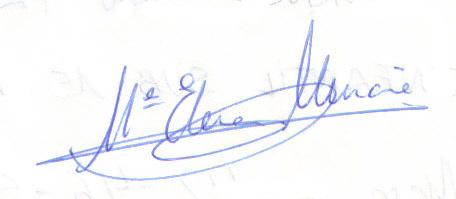 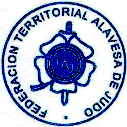                                                                           Fdo.  Mª Elena Mencía Revilla.                                                          Directora Técnica de la F.A.J. y D.A.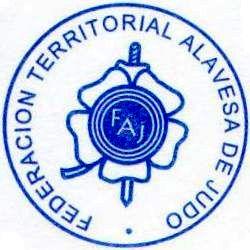 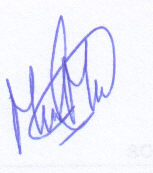 